                 Урысые Федерациер                                                                                                      Российская Федерация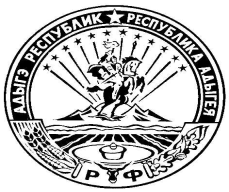 Адыгэ Республикэм                                                                Республика Адыгеямуниципальнэ образованиеу                                                                Администрация«Даховскэ къоджэ псэуiэм»                                                      муниципального образованияи администрацие                                                        «Даховское сельское поселение»385792, ст.Даховскэр,                                                           385792, ст.Даховскаяур.Советскэр, 20                 тел.(887777)5-53-19                      ул.Советская, 20ПОСТАНОВЛЕНИЕГЛАВЫ МУНИЦИПАЛЬНОГО ОБРАЗОВАНИЯ     «ДАХОВСКОЕ СЕЛЬСКОЕ ПОСЕЛЕНИЕ» От  ___30____01_ 2020 года                                                                                № _27___Об утверждении долгосрочной целевой программы «Обеспечение безопасности дорожного движения на территории муниципального образования «Даховское сельское поселение » на 2020-2022 гг.»В соответствии с Федеральным законом от 06.10.2003 г. №131-ФЗ «Об общих принципах организации местного самоуправления в Российской Федерации», на основании Бюджетного кодекса Российской Федерации, Федерального Закона от 10.12.1995 г. №196-ФЗ «О безопасности дорожного движения», постановления Правительства Российской Федерации от 20.02.2006 г. №100 «О федеральной целевой программе «Повышение безопасности дорожного движения в 2006-2012 годах», руководствуясь Уставом муниципального образования  «Даховское сельское поселение».:ПОСТАНОВЛЯЮ:1. Утвердить долгосрочную целевую программу «Обеспечение безопасности дорожного движения на территории муниципального образования «Даховское сельское поселение» на 2020-2022 гг.» согласно приложению 1.2. Предусмотреть финансирование мероприятий, включенных   в программу, из бюджета муниципального образования «Даховское сельское поселение» 2020- 2022 годы при формировании проекта местного бюджета на очередной финансовый год.3.Обнародовать   настоящее  постановление в районной газете «Маяк». 4. Контроль за исполнением постановления оставляю за собой.Глава муниципального образования «Даховское сельское поселение»                                             Г.А.БородкинПриложениек   постановлению  администрации№__27_   от «_30__»___01_____2020  год1. Паспорт долгосрочной целевой программы «Обеспечение безопасности дорожного движения на территории муниципального образования «Даховское сельское поселение « на 2020-2022 гг.»* Объемы финансирования мероприятий Программы за счет средств бюджетов ежегодно подлежат уточнению в установленном порядке при формировании проектов бюджетов на соответствующий год.2.Содержание проблемы и необходимость ее решения программным методом    Обеспечение безопасности дорожного движения является одной из  важных социально-экономических задач общегосударственного значения.
        Проблема аварийности, связанной с автомобильным транспортом,  в   последнее десятилетие приобрела особую остроту в связи с несоответствием дорожно-транспортной инфраструктуры потребностям общества и    государства в безопасном дорожном движении, недостаточной    эффективностью функционирования системы обеспечения безопасности    дорожного  движения и крайне низкой дисциплиной участников дорожного движения.
  Анализ  динамики  основных  показателей  аварийности  свидетельствует о  том,  что  уровень  дорожно - транспортного  травматизма  остается   достаточно высоким и имеет тенденцию к росту.   
 Основными факторами, определяющими причины высокого уровня   аварийности и наличие тенденций к дальнейшему ухудшению ситуации, являются:
- постоянно возрастающая мобильность населения;
-  уменьшение перевозок общественным транспортом и увеличение  перевозок личным транспортом;
- нарастающая  диспропорция  между  увеличением  количества     автомобилей  и  протяженностью  улично-дорожной сети,  не  рассчитанной  на  современные транспортные потоки;
- массовое пренебрежение требованиями безопасности дорожного     движения со стороны участников дорожного движения, отсутствие должной моральной ответственности за последствия невыполнения требований ПДД;
- низкое качество подготовки водителей, приводящее к ошибкам в    управлении транспортными средствами и оценке дорожной обстановки,   низкая личная дисциплинированность, невнимательность и небрежность.   3. Основные  цели и задачи программы         Целями Программы является обеспечение безопасности жизни, здоровья граждан и их имущества, повышение гарантий и их законных прав на   безопасные условия движения на дорогах муниципального образования «Даховское сельское поселение». Сокращение погибших в результате ДТП, количества самих ДТП позволит снизить показатели аварийности и, следовательно, уменьшить социальную остроту проблемы.
       Условиями достижения целей Программы является решение следующих задач:
     - сокращение дорожно-транспортного травматизма;
     - усиление контроля за эксплуатационным состоянием автомобильных  дорог, дорожных сооружений;     В рамках реализации Программы планируется осуществление  следующих первоочередных мероприятий:
     - проведения мероприятий по регистрации права собственности автомобильных дорог общего пользования местного значения сельского поселения. ;
     - содержание и ремонт наружного освещения;
     - установка, замена дорожных знаков;
     - реконструкция  и  ремонт проезжей части  автодорог,  ямочный  ремонт и частичное асфальтирование дорог;
       4. Финансовое  обеспечение  программы Ресурсное обеспечение и объемы финансирования программы   предполагается осуществлять за счет средств бюджета  муниципального образования  «Даховское сельское поселение, а также других   источников финансирования, не запрещенных законодательством.	Примечание: при выполнении Программы реальная стоимость работ может быть отлична от стоимости работ приведенных в данной программе из-за  изменения текущих цен на работы и материалы.
                                5. Оценка социального-экономической эффективностиПрограмма разработана на 2017 – 2019 годы и направлена на развитие системы профилактики дорожно-транспортных происшествий, на повышение уровня культуры поведения на дорогах среди населения.Программа направлена на взаимодействие всех структур заинтересованных в повышении безопасности дорожно-транспортных происшествий и повышение дорожной  грамотности среди пешеходов и водителей. Результатом реализации программы должно явиться снижение уровня аварийности, сокращение числа погибших и раненых в ДТП в течение 2020– 2022 годов, снижение дорожно-транспортного травматизма общего числа пострадавших при дорожно-транспортных происшествиях.Наименование программыДолгосрочная целевая программа «Обеспечение безопасности дорожного движения на территории муниципального образования «Даховское  сельское поселение» на 2020-2022 гг.» (далее – Программа).Основание для разработки программыФедеральный закон от 06.10.2003 г. №131-ФЗ «Об общих принципах организации местного самоуправления в Российской Федерации»; Федеральный закон от 10.12.1995 №196-Ф3 «О безопасности дорожного движения»;Постановление Правительства Российской Федерации от 20.02.2006 г. №100 «О федеральной целевой программе «Повышение безопасности дорожного движения в 2006-2012 годах».Разработчик ПрограммыАдминистрация  МО «Даховское сельского поселения» Цель программы-повышение безопасности дорожного движения на территории поселения.- сокращение количества лиц, погибших в результате дорожно-транспортных происшествий;
- сокращение количества дорожно-транспортных происшествий с пострадавшими;- сокращение ДТП с участием пешеходов и детей;- повышение культуры поведения водителей и пешеходов;-проведения мероприятий по регистрации права собственности автомобильных дорог общего пользования местного значения сельского поселения. Основные задачи программы- предупреждение опасного поведения участников дорожного движения;- сокращение детского дорожно-транспортного
травматизма;- совершенствование организации движения транспорта и пешеходов в сельском поселении;- совершенствование систем пропаганды безопасности дорожного движения;- повышение уровня технического состояния автомобильных дорог общего пользования местного значения сельского поселения ;- обеспечение     дорожными     знаками,     определенных дислокаций дорожных знаков. Сроки реализации программы2020-2022 гг..Источники финансированияБюджет  муниципального образования «Даховское сельское поселение»Прогнозы развития ситуации с учетом реализации Программы (ожидаемые конечные результаты)В результате реализации Программы ожидается:- повышение культуры поведения водителей и пешеходов;- повышение уровня сознания участников дорожного движения;- снижение количества нарушений правил дорожного движения;- снижение количества дорожно-транспортных происшествий;- снижение количества пострадавших в дорожно-транспортных происшествиях граждан;- повышение технического уровня автомобильных дорог общего пользования местного значения сельского поселения;-сокращение детского дорожно-транспортного травматизма;Система управления и контроль за выполнением программыОбщий контроль за выполнением Программы осуществляется главой администрации муниципального образования  «Даховское сельское поселение»МероприятияМероприятияИсполнительСрокиИсточник финанси-рования1.   Совершенствование системы управления обеспечением безопасности дорожного движения1.   Совершенствование системы управления обеспечением безопасности дорожного движения1.   Совершенствование системы управления обеспечением безопасности дорожного движения1.   Совершенствование системы управления обеспечением безопасности дорожного движения1.   Совершенствование системы управления обеспечением безопасности дорожного движения1.   Совершенствование системы управления обеспечением безопасности дорожного движения1.1Проведение массовых профилактических мероприятий направленных на привлечение  широких слоев населения,  водителей транспортных средств для решения проблем безопасности движения на автомобильном транспортеПроведение массовых профилактических мероприятий направленных на привлечение  широких слоев населения,  водителей транспортных средств для решения проблем безопасности движения на автомобильном транспортеАдминистрацияМО «Даховское сельское поселение»В течение сроков  действия программыСредств не  требуется2.   Совершенствование дорожных условий и внедрение технических средстврегулирования дорожного движения2.   Совершенствование дорожных условий и внедрение технических средстврегулирования дорожного движения2.   Совершенствование дорожных условий и внедрение технических средстврегулирования дорожного движения2.   Совершенствование дорожных условий и внедрение технических средстврегулирования дорожного движения2.   Совершенствование дорожных условий и внедрение технических средстврегулирования дорожного движения2.   Совершенствование дорожных условий и внедрение технических средстврегулирования дорожного движения2.1Проведения мероприятий по регистрации права собственности автомобильных дорог общего пользования местного значения сельского поселенияст.Даховскаяс.Хамышкис.Новопрохладноепос. Усть-СахрайПроведения мероприятий по регистрации права собственности автомобильных дорог общего пользования местного значения сельского поселенияст.Даховскаяс.Хамышкис.Новопрохладноепос. Усть-СахрайАдминистрацияМО «Даховское сельское поселение»2020 год 2021 год 2022год80 тыс.руб60 тыс.руб50 тыс.руб2.3Установка, замена дорожных знаков ст. Даховскаяс. Хамышкис.Новопрохладноепос. Усть-СахрайУстановка, замена дорожных знаков ст. Даховскаяс. Хамышкис.Новопрохладноепос. Усть-СахрайАдминистрацияМО «Даховское сельское поселение»2020 год 2021 год 2022год10 тыс.руб10 тыс.руб10 тыс.руб2.4Проведение регулярных комиссионных проверок состояния автомобильных дорог общего пользования местного значения сельского поселения, на их соответствие требованиям безопасности дорожного движенияПроведение регулярных комиссионных проверок состояния автомобильных дорог общего пользования местного значения сельского поселения, на их соответствие требованиям безопасности дорожного движенияАдминистрацияМО «Даховскаясельское поселение»В течение сроков  действия программыСредств не  требуется2.5Выявление аварийно-опасных участков автомобильных дорог общего пользования местного значения сельского поселенияВыявление аварийно-опасных участков автомобильных дорог общего пользования местного значения сельского поселенияАдминистрацияМО «Даховская сельское поселение»В течение сроков  действия программыСредств не  требуется2.6Ремонт автомобильных дорог общего пользования местного значения сельского поселенияст.Даховскаяс.Хамышкис.Новопрохладноепос. Усть-СахрайРемонт автомобильных дорог общего пользования местного значения сельского поселенияст.Даховскаяс.Хамышкис.Новопрохладноепос. Усть-СахрайАдминистрацияМО «Даховская сельское поселение»2020 год 2021 год 2022год100 тыс.руб100 тыс.руб100 тыс.руб2.7Обслуживание существующих линий уличного освещения.Обслуживание существующих линий уличного освещения.АдминистрацияМО «Даховская сельское поселение»2020 год 2021 год 2022год50 тыс.руб50 тыс.руб50 тыс.руб2.8Содержание автомобильных дорог местного значения в зимнее и летнее время (очистка от снега, планировка).Содержание автомобильных дорог местного значения в зимнее и летнее время (очистка от снега, планировка).АдминистрацияМО «Даховская сельское поселение»2020 год 2021 год 2022год100 тыс.руб100 тыс.руб100 тыс.руб3. Формирование безопасного поведения участников дорожного движения ипредупреждение детского дорожно-транспортного травматизма3. Формирование безопасного поведения участников дорожного движения ипредупреждение детского дорожно-транспортного травматизма3. Формирование безопасного поведения участников дорожного движения ипредупреждение детского дорожно-транспортного травматизма3. Формирование безопасного поведения участников дорожного движения ипредупреждение детского дорожно-транспортного травматизма3. Формирование безопасного поведения участников дорожного движения ипредупреждение детского дорожно-транспортного травматизма3. Формирование безопасного поведения участников дорожного движения ипредупреждение детского дорожно-транспортного травматизма3.1Информирование населения МО «Даховская сельское поселение» о состоянии аварийности на автомобильном транспорте и принимаемых мерах по ее снижению. Особое внимание уделять состоянию детского дорожно-транспортного травматизма и обеспечению безопасности дорожного движенияИнформирование населения МО «Даховская сельское поселение» о состоянии аварийности на автомобильном транспорте и принимаемых мерах по ее снижению. Особое внимание уделять состоянию детского дорожно-транспортного травматизма и обеспечению безопасности дорожного движенияАдминистрацияМО «Даховская сельское поселение»2020 год 2021 год 2022год500 руб1000 руб1000 руб3.2Проведение на территории МО «Даховскаясельское поселение» детских массовых профилактических мероприятий"Внимание, дети!"Проведение на территории МО «Даховскаясельское поселение» детских массовых профилактических мероприятий"Внимание, дети!"АдминистрацияМО «Даховская сельское поселение»МБОУ СОШ №5Раз в год5 тыс.руб3.3Приобретение методической литературы и наглядной агитации для оформления уголков по безопасности дорожного движения в муниципальных учрежденияхПриобретение методической литературы и наглядной агитации для оформления уголков по безопасности дорожного движения в муниципальных учрежденияхАдминистрацияМО «Даховская сельское поселение»Раз в год5 тыс.руб3.43.4Организация пропаганды и агитации безопасности дорожного движения в поселении с использованием наружной социальной рекламы.АдминистрацияМО «Даховская сельское поселение»Раз в год5 тыс. руб.ИТОГО: ИТОГО: ИТОГО: ИТОГО: 2020 год355500 руб.ИТОГО: ИТОГО: ИТОГО: ИТОГО: 2021 год    336000 руб.ИТОГО: ИТОГО: ИТОГО: ИТОГО: 2022 год326000 руб.